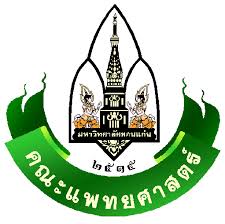 แบบแสดงความจำนงสมัครเป็นนักวิจัยสมรรถนะสูง ปีงบประมาณ...........ชื่อ/สกุล …………………………………………………………………………………………………………………………………ตำแหน่งวิชาการ ……………………………………………………………………………………………………………………..สังกัดสาขาวิชา …………………………………………………………………………………………………………………………ขอแสดงความจำนงเป็นนักวิจัยสมรรถนะสูง ประเภท เมธีวิจัยอาวุโส มข. 		 นักวิจัยอาวุโส มข.การใช้ทรัพยากรในการวิจัยขณะเป็นนักวิจัยสมรรถนะสูง  ใช้ทรัพยากรของสาขาวิชา ยื่นเสนอต่อหัวหน้าสาขาวิชา  (แสดงความจำนงในข้อ 6) ใช้ทรัพยากรของฝ่ายวิจัย  ยื่นเสนอต่อรองคณบดีฝ่ายวิจัยและนวัตกรรม  (ข้ามข้อ 6)กรณีการใช้ทรัพยากรของสาขาวิชา นักวิจัยต้องเสนอขอความเห็นชอบจากสาขาวิชา ส่วนการใช้ทรัพยากรของฝ่ายวิจัย เป็นการใช้ทรัพยากรส่วนกลาง ซึ่งฝ่ายวิจัย มีหน้าที่ในการอำนวยความสะดวกเพื่อสนับสนุนให้นักวิจัยสามารถสร้างผลงานวิจัยที่เป็นตัวชี้วัดของคณะฯการใช้ทรัพยากรในการวิจัยของสาขาวิชา (กรุณาระบุ เครื่องหมาย   ในกรอบที่เลือก)  เพื่อเป็นข้อมูลในการพิจารณาของสาขาวิชา  ใช้สถานที่ปฏิบัติงานของสาขาวิชา  				  ไม่ใช้  ใช้ครุภัณฑ์วิจัยของสาขาวิชา 					  ไม่ใช้  ใช้ห้องปฏิบัติการวิจัยของสาขาวิชา 				  ไม่ใช้  ใช้ห้องตรวจคนไข้ (OPD) ของสาขาวิชา	  			  ไม่ใช้  ใช้ห้อง OR ของสาขาวิชา					  ไม่ใช้  ใช้คลินิกพิเศษของสาขาวิชา					  ไม่ใช้  ใช้ฐานข้อมูลคนไข้ (HO) หรือฐานข้อมูลวิจัย ของสาขาวิชา		  ไม่ใช้  ใช้บุคลากรของสาขาวิชา					  ไม่ใช้  เป็นอาจารย์ที่ปรึกษาของนักศึกษาในสาขาวิชา			  ไม่ใช้  อื่นๆ (ระบุ) ......................................................................		  ไม่ใช้ แผนการดำเนินงานขณะเป็นนักวิจัยสมรรถนะสูง6.1  แผนวิจัย/เค้าโครงการวิจัย (ระบุ) ..................................................................................................6.2  เป้าหมายจำนวนผลงานตีพิมพ์ (ระบุ) ............................................................................................6.3  ผลงานในลักษณะอื่นๆ (ถ้ามี) ........................................................................................................ขอรับรองว่าข้อมูลตามข้างต้นเป็นจริงทุกประการ และไม่ขอปรับปรุงแก้ไขใดๆ เมื่อลงนามและยื่นเสนอแล้ว ขอยื่นเสนอต่อ   	 หัวหน้าสาขาวิชา		 รองคณบดีฝ่ายวิจัยและนวัตกรรมลงชื่อ………………………….…						        (…………………………)						   วันที่ ………………………..	กรณีใช้ทรัพยากรการวิจัยของสาขาวิชา  เสนอต่อหัวหน้าสาขาวิชา 	การประชุมสาขาวิชา ครั้งที่ ......................  เมื่อวันที่ ..................................................................................................	ความเห็นของที่ประชุมสาขาวิชา .................................................................................................................................ลงชื่อ ....................................  หัวหน้าสาขาวิชา              (......................................)					วันที่ .......................................	ความเห็นของรองคณบดีฝ่ายวิจัยและนวัตกรรม...................................................................................................... ....................................................................................................................................................................................................ลงชื่อ .........................................               (รศ.ศิริรัตน์ อนุตระกูลชัย)   รองคณบดีฝ่ายวิจัยและนวัตกรรม					วันที่ .......................................